Praktyki zawodowe dla studentów fizjoterapii Serdecznie zapraszamy studentów fizjoterapii do odbycia praktyk zawodowych w Ośrodku Wypoczynkowo-Rehabilitacyjnym „Przylesie” w Ustce.Ośrodek wypoczynkowo-rehabilitacyjny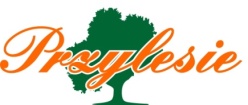 ul. Sportowa 1876-270 Ustkawww.przylesie.ustka.pltel. 668-173-990Ośrodek Wypoczynkowo-Rehabilitacyjny „Przylesie” od wielu lat jest organizatorem praktyk zawodowych o kierunku fizjoterapii/rehabilitacji/masażu dla studentów/uczniów publicznych i niepublicznych uczelni wyższych, szkół zawodowych. 
Praktyki zawodowe są nieodpłatne, przeprowadzane są wg programów praktyk dostarczanych przez uczelnię/jednostki kierujące. Studenci/uczniowie mają możliwość zapoznania się ze specyfikacją pracy turnusów rehabilitacyjnych oraz pobytów zdrowotnych realizowanych w naszym ośrodku, a przede wszystkim mają możliwość rozwinięcia umiejętności praktycznych w warunkach rzeczywistych.Ośrodek zapewnia studentom/uczniom odpowiednie warunki noclegowe oraz całodzienne wyżywienie (3 posiłki dziennie: śniadanie, obiad, kolacja).Zabiegi terapeutyczne wykonywane w Ośrodku:
elektroterapia, ultradźwięki, laseroterapia, hydroterapia, lampa sollux, fala uderzeniowa, magnetoterapia, drenaż limfatyczny, masaż klasyczny, masaż aquavibron, inhalacje, okłady borowinowe, gimnastyka indywidualna i zbiorowa. Zabiegi wykonywane są zgodnie z zaleceniami lekarza.Realizacja praktyk zawodowych w Ośrodku Wypoczynkowo- Rehabilitacyjnym „ Przylesie” w Ustce w roku 2022 odbędzie się w okresie od  06.03.2023 r. do 02.01.2024 r.Ośrodek wypoczynkowo-rehabilitacyjny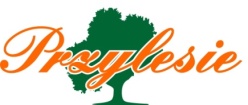 ul. Sportowa 1876-270 Ustkawww.przylesie.ustka.pltel. 668-173-990Wolne terminy :06-03-2023 – 19-03-202319-03-2023 – 01-04-2023  01-04-2023 – 14-04-2023  14-04-2023 – 27-04-202327-04-2023 – 10-05-202310-05-2023 - 23-05-202323-05-2023 – 05-06-202305-06-2023 – 18-06-202318-06-2023– 01-07-202301-07-2023 – 14-07-202314-07-2023 – 27-07-202327-07-2023 – 09-08-202309-08-2023 – 22-08-202322-08-2023 – 04-09-202304-09-2023 – 17-09-202317-09-2023 - 30-09-202330-09-2023 – 13-10-202313-10-2023 – 26-10-202305-11-2023 – 11-11-2023 11-11-2023- 24-11-202324-11-2023 – 07-12-202307-12-2023 – 20-12-202320-12-2023 – 02-01-2024